СУМСЬКА МІСЬКА РАДАVIІI СКЛИКАННЯ ХХХVI СЕСІЯРІШЕННЯЗ метою приведення у відповідність до вимог чинного законодавства України Cтатуту КОМУНАЛЬНОГО ПІДПРИЄМСТВА “МІСЬКВОДОКАНАЛ” СУМСЬКОЇ МІСЬКОЇ РАДИ (код ЄДРПОУ 03352455), на виконання рішення Сумської міської ради від 03.11.2022 № 3172-МР “Про організаційні питання здійснення публічних закупівель на території Сумської міської територіальної громади”, керуючись статтями 57, 78 Господарського кодексу України, статтею 15 Закону України “Про державну реєстрацію юридичних осіб, фізичних осіб-підприємців та громадських формувань”, статтею 25 Закону України «Про місцеве самоврядування в Україні», Сумська міська радаВИРІШИЛА:Внести зміни до Статуту КОМУНАЛЬНОГО ПІДПРИЄМСТВА “МІСЬКВОДОКАНАЛ” СУМСЬКОЇ МІСЬКОЇ РАДИ, затвердженого рішенням Сумської міської ради від 16.12.2020 № 20-МР, виклавши його в новій редакції (додається).Уповноважити міського голову Олександра ЛИСЕНКА підписати нову редакцію Статуту КОМУНАЛЬНОГО ПІДПРИЄМСТВА “МІСЬКВОДОКАНАЛ” СУМСЬКОЇ МІСЬКОЇ РАДИ.Уповноважити директора КОМУНАЛЬНОГО ПІДПРИЄМСТВА “МІСЬКВОДОКАНАЛ” СУМСЬКОЇ МІСЬКОЇ РАДИ Анатолія САГАЧА на вчинення дій щодо проведення державної реєстрації змін до відомостей КОМУНАЛЬНОГО ПІДПРИЄМСТВА “МІСЬКВОДОКАНАЛ” СУМСЬКОЇ МІСЬКОЇ РАДИ. Контроль за виконанням рішення покласти на заступника міського голови згідно з розподілом обов'язків.Сумський міський голова					Олександр ЛИСЕНКОВиконавець: Анатолій Сагач____________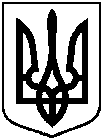 від 25 січня 2023 року № 3480-МР         м. СумиПро внесення змін до Статуту КОМУНАЛЬНОГО ПІДПРИЄМСТВА “МІСЬКВОДОКАНАЛ” СУМСЬКОЇ МІСЬКОЇ РАДИ